О проведении программы повышения Квалификации «Астрономия и астрофизика для школьного учителя»Уважаемые коллеги!Министерство образования и науки Тамбовской области                                   в соответствии с письмом Образовательного Фонда «Талант и успех»                       от 25.10.2023 №Ф/4261-АГ информирует, что с 24 ноября по                                        3 декабря 2023 года на базе Образовательного центра «Сириус» будет проходить программа повышения квалификации «Астрономия и астрофизика для школьного учителя» (далее - программа).Целью программы является совершенствование профессиональных компетенций слушателей в области методики обучения школьников решению задач по астрономии школьного и олимпиадного уровней сложности.Программа ориентирована на педагогов региональных центров выявления, поддержки и развития способностей и талантов у детей и молодежи, преподавателей кружков и методических астрофизических объединений, учителей астрономии и физики, работающих в классах с углубленным изучением, преподавателей среднего профессионального и высшего образования, обеспечивающих профильную, профориентационную подготовку обучающихся к участию в олимпиадах, конкурсах и соревнованиях разного уровня.Зачисление на обучение осуществляется по итогам конкурсного отбора.Для участия в конкурсном отборе необходимо в срок до 3 ноября 2023 года (до 12:00 по московскому времени) подать заявку на официальном сайте Образовательного центра «Сириус». С подробными условиями отбора можно ознакомиться также на сайте https://sochisirius.ru/edy/pedagogam/.Участие в программе для кандидатов, успешно прошедших конкурсный отбор, является бесплатным. Оплата проезда, проживания и питания осуществляется за счет средств направляющей стороны.По вопросам участия можно обращаться по адресу: pk@talantiuspeh.ru.И.о. министра образования и наукиТамбовской области                                                                     Н.В.МордовкинаДолгова А.П.8 (4752) 78-62-46О проведении программы повышения Квалификации «Астрономия и астрофизика для школьного учителя»Уважаемые коллеги!Министерство образования и науки Тамбовской области                                   в соответствии с письмом Образовательного Фонда «Талант и успех»                       от 25.10.2023 №Ф/4261-АГ информирует, что с 24 ноября по                                        3 декабря 2023 года на базе Образовательного центра «Сириус» будет проходить программа повышения квалификации «Астрономия и астрофизика для школьного учителя» (далее - программа).Целью программы является совершенствование профессиональных компетенций слушателей в области методики обучения школьников решению задач по астрономии школьного и олимпиадного уровней сложности.Программа ориентирована на педагогов региональных центров выявления, поддержки и развития способностей и талантов у детей и молодежи, преподавателей кружков и методических астрофизических объединений, учителей астрономии и физики, работающих в классах с углубленным изучением, преподавателей среднего профессионального и высшего образования, обеспечивающих профильную, профориентационную подготовку обучающихся к участию в олимпиадах, конкурсах и соревнованиях разного уровня.Зачисление на обучение осуществляется по итогам конкурсного отбора.Для участия в конкурсном отборе необходимо в срок до 3 ноября 2023 года (до 12:00 по московскому времени) подать заявку на официальном сайте Образовательного центра «Сириус». С подробными условиями отбора можно ознакомиться также на сайте https://sochisirius.ru/edy/pedagogam/.Участие в программе для кандидатов, успешно прошедших конкурсный отбор, является бесплатным. Оплата проезда, проживания и питания осуществляется за счет средств направляющей стороны.По вопросам участия можно обращаться по адресу: pk@talantiuspeh.ru.И.о. министра образования и наукиТамбовской области                                                                     Н.В.МордовкинаДолгова А.П.8 (4752) 78-62-46Руководителям органов местного самоуправления, осуществляющих управление                      в сфере образованияРуководителям общеобразовательных организаций, подведомственных министерству  Руководителям органов местного самоуправления, осуществляющих управление                      в сфере образованияРуководителям общеобразовательных организаций, подведомственных министерству  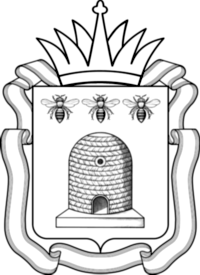 